I will go to Dr. Lori Henderson’s office, a dentist for children.I will follow directions. I will stay calm and be safe.  I will tell someone if I need or want anything.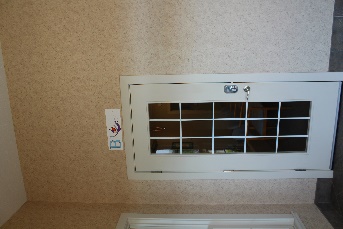 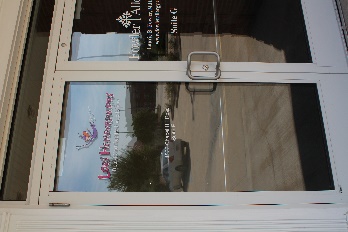 First, I check in at the front desk.I have to tell them my name and sign in on an IPad. 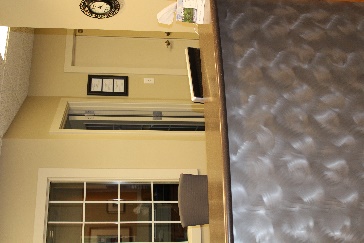 Next, I will wait in the waiting room for my name to be called. I can play with toys or look at books while I wait. I will stay calm and safe in the waiting room. 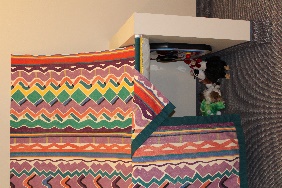 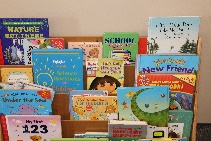 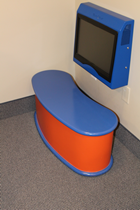 Then, I will go back to a room to talk to someone about my teeth.I will sit in a special chair that moves and leans back.  I have to sit still so the dentist can look at my teeth.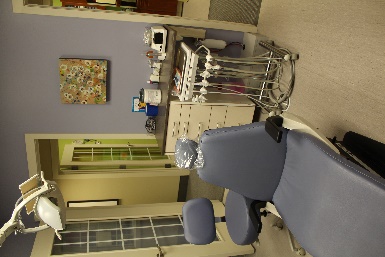 Next, the dentist may use special tools to count and clean my teeth. I will stay still in the chair. Dr. Lori will be very gentle.I get to wear sunglasses to help protect my eyes.I can use some toys to help me stay calm if I need them. I can tell her if I need a break. 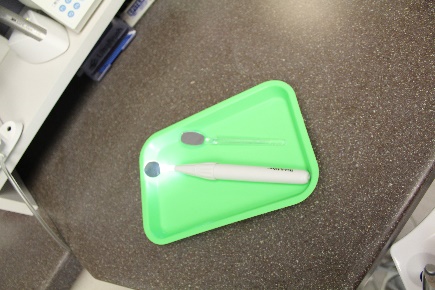 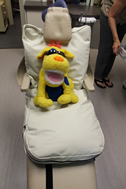 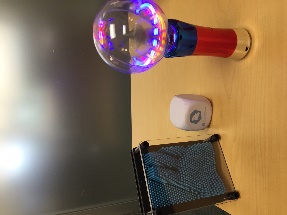 Dr. Lori may brush fluoride on my teeth. I will stay still in the chair. Dr. Lori will be very gentle. I will get a sticker that says what time I can eat and drink again.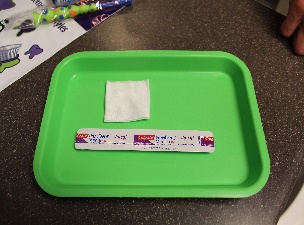 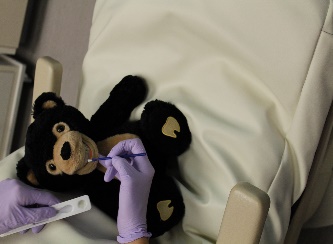 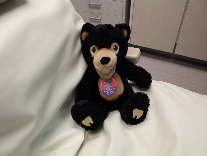 I might go to a room for an x-ray.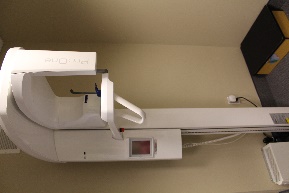 I will stay very still and only move when told to.  The machine does not touch me. I will be comfortable.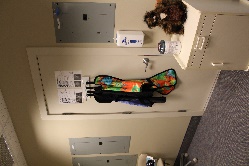 Then, the dentist will give me a bag with my very own toothbrush, toothpaste, and flossers to take home!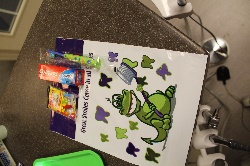 When I am finished, I get to get a toy from the machine!Finally, I check out.I am all done!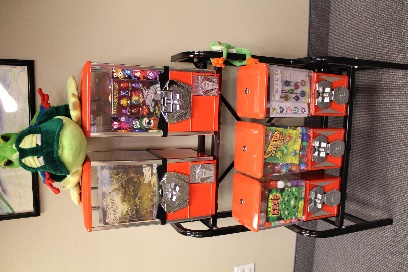 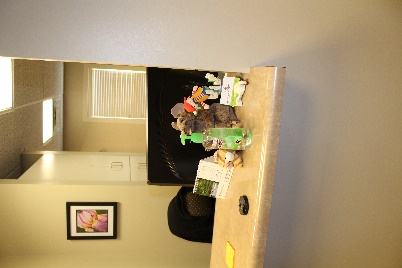 